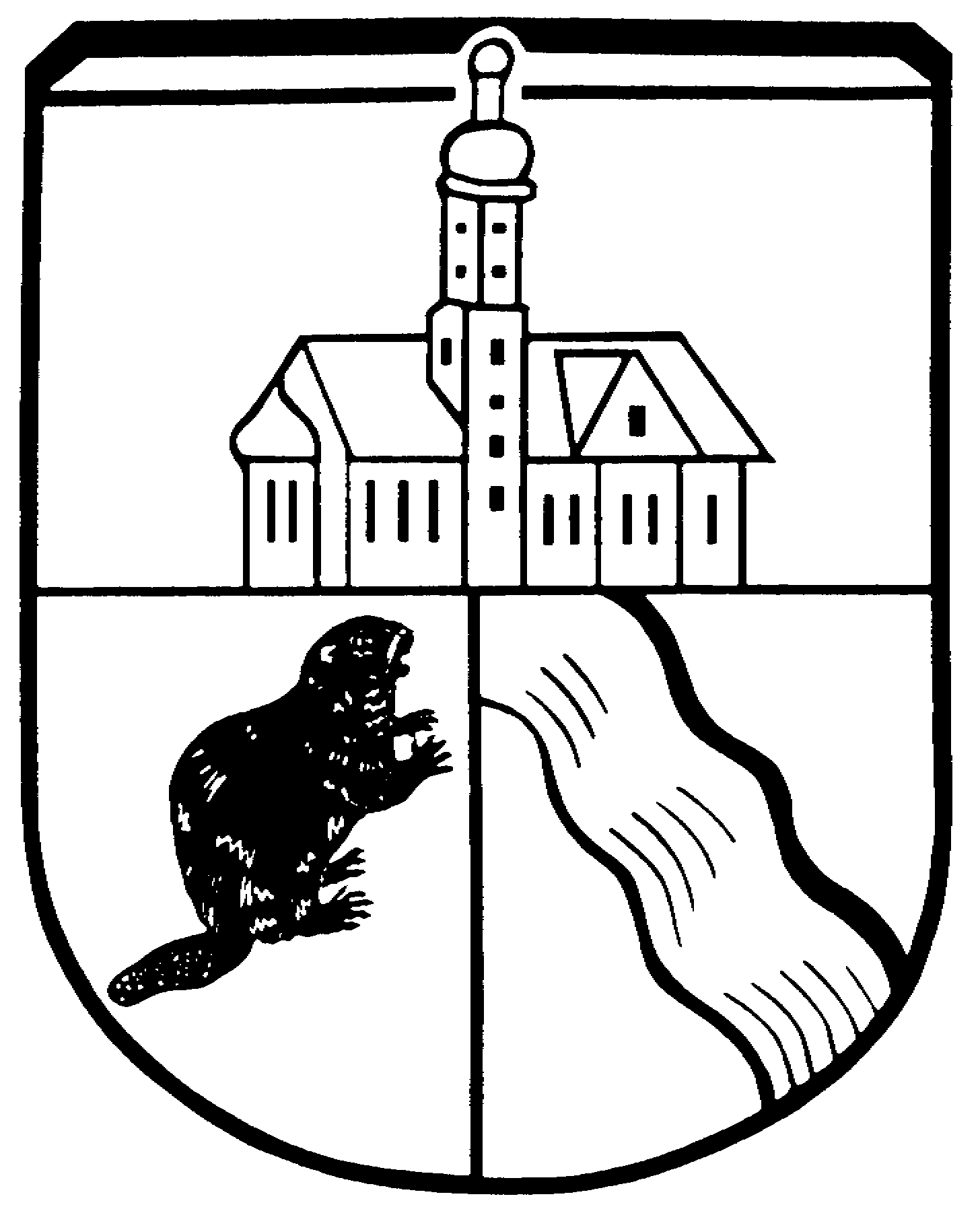 Mittagsbetreuung im Schuljahr 2022/2023Sehr geehrte Eltern,wie im Schuljahr 2021/2022 bietet der Markt Biberbach auch im Schuljahr 2022/2023 an der Schule Biberbach eine Mittagsbetreuung für die Grundschüler an, sofern eine ausreichende Anzahl von Anmeldungen für diese Einrichtung eingehen. Das Betreuungsangebot ist dem Markt Biberbach großes Anliegen, weshalb im vergangenen Jahr viel Geld in neue Ausstattung investiert wurde und auch letztlich das Defizit von der Gemeinde getragen wird.Um staatliche Fördermittel zu erhalten, ist während des ganzen Schuljahres eine Gruppe mit mindestens 12 Schülerinnen und Schüler zu betreuen.Die Mittagsbetreuung soll unter folgenden Vorgaben erfolgen:Beaufsichtigung der Schüler vom Ende des stundenplanmäßigen Vormittagsunterrichts bis ca. 13.00 Uhr oder 14.00 Uhr (je nach Bedarf) oder auch bis 16.00 Uhr (bei ausreichenden Anmeldezahlen) an der Schule durch geeignetes Personal.
Sozial- und freizeitpädagogisch ausgerichtete Betreuung.
Mittagsverpflegung (um 13.00 Uhr) wird gereicht falls dies mindestens für 10 Kinder bestellt wird. Mitgebrachte Brotzeiten können verzehrt werden.
Sollte ein entsprechendes Angebot (Preis 4,00 € / Tag) gemacht werden, ist das Essen für Kinder die länger als 14.00 Uhr in der Mittagsbetreuung bleiben, verbindlich zu buchen. Kinder die bis 14.00 Uhr nach Hause gehen, können das Essen erhalten.

Es kann grundsätzlich nur für volle Monate, für alle Tage an denen die Mittagsbetreuung besucht wird Essen gebucht werden. Die Kündigung des Betreuungsvertrages seitens der Antragssteller muss 4 Wochen zum Monatsende erfolgen. Die Kündigung ist schriftlich bei Markt Biberbach einzureichen. Tageweise Abmeldungen aus dringenden Gründen (z.B. Urlaub, Arzttermin, Erkrankung) müssen schnellstens (nach Möglichkeit spätestens 3 Tage vorher) mitgeteilt werden.
Bei zu kurzfristiger Abmeldung für die Stornierung der Essenslieferung (z.B. plötzliche Erkrankung) muss das Entgelt für das gelieferte Essen entrichtet werden, auch wenn dieses nicht eingenommen wird.
Hausaufgabenbetreuung - falls die Mittagsbetreuung länger als bis 14.00 Uhr angeboten wird.
Unter der Voraussetzung, dass staatliche Fördermittel gewährt werden, sind von den Eltern monatlich folgende Gebühren pro Kind zu entrichten:
								    Gebühren/Monat							 bis 14.00 Uhr	            länger als 14 Uhr 
										    (max. 16 Uhr)
Besuch der Mittagsbetreuung 1-2 Tage pro Woche	      45,00 €		      69,00 €
Besuch der Mittagsbetreuung 3-5 Tage pro Woche 	      67,00 €		    111,00 €
Bei wechselnden Besuchszeiten ist die Monatsgebühr für die längste Tagesbesuchszeit zu entrichten.Wir weisen darauf hin, dass die Kinder nach der Mittagsbetreuung von Ihnen selbst von der Schule abgeholt werden müssen – falls Ihr Kind nicht selbst nach Hause gehen kann -, wenn eine Mitfahrt im regulären Schulbus nicht möglich ist (generell nach 13.00 Uhr, oder z.B. bei Hitzefrei in der Schule).MasernimpfungAm 1. März 2020 ist das Gesetz für den Schutz vor Masern und zur Stärkung der Impfprävention in Kraft getreten. Der Nachweis, dass Impfschutz besteht, muss bei Kindern seit 1. März 2020 vor der Aufnahme in die Einrichtung durch die Sorgeberechtigten vorgelegt werden. Eine Neuaufnahme kann ohne Nachweis grundsätzlich nicht erfolgen. Sollte der Nachweis bereits erbracht worden sein, ist eine erneute Vorlage nicht erforderlich.Tabellarische Übersicht der geltenden Regelungen(Bayerisches Staatsministeriums für Familie, Arbeit und Soziales vom 13.01.2022)
Tabelle 1. Bestandsfälle (Personen, die am 1. März 2020 bereits in Gemeinschaftseinrichtungen betreut wurden)* oder ärztlicher Nachweis einer medizinischen Kontraindikation
Tabelle 2. Neuaufnahme, Wechsel der Einrichtung oder Betreuungsbeginn von Kindern ab 1. März 2020* Sollten gesetzliche Änderungen erfolgen, ist der Markt Biberbach verpflichtet, diese in der jeweils gültigen Fassung umzusetzenCorona-Pandemie (SARS-CoV-2)Die in der Grundschule bekannt gegebenen Regelungen in der jeweiligen gesetzlichen Fassung gelten auch vollumfänglich in Bezug auf die Mittagsbetreuung. Der Markt Biberbach kann zudem, je nach Infektionsgeschehen, im Rahmen seines Hausrechts, auch weitergehende Regelungen treffen.Klarstellend weisen wir auch daraufhin, dass die Rektorin der Schule und das Personal für die Mittagsbetreuung weisungsbefugt sind und das Hausrecht ausüben.Sollten Sie das Angebot der Mittagsbetreuung nutzen wollen, füllen Sie bitte den beiliegenden Betreuungsvertrag aus und senden Sie diese bis spätestens 15.06.2022 an die Gemeindeverwaltung zurück.Auch Kinder, die bereits im Schuljahr 2021/2022 die Mittagsbetreuung besuchen, müssen für das kommende Schuljahr wieder neu angemeldet werden.Für Fragen stehen wir gerne zur Verfügung.Mit freundlichen Grüßen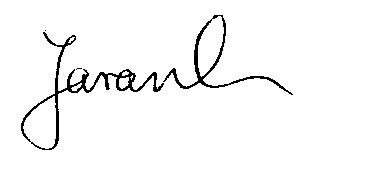 Jarasch1. BürgermeisterAnlage:AnmeldeformularMarkt Biberbach Rathausplatz 1 86485 BiberbachSachbearbeiter: Fr. ReiserRathausplatz 186485 BiberbachZimmer: 205Telefon: 08271/8018-15Fax: 08271/8018-40E-Mail: steueramt@biberbach.deInternet: www.biberbach.deÖffnungszeiten:Mo. – Fr.: 08:00 Uhr – 12:00 UhrDo.:          14:30 Uhr – 18:00 UhrDi.:           geschlossen Biberbach, den 15.03.2022Bei Beginn der Betreuung (vor dem 1. März 2020) noch nicht vollständig geimpfte Kinder Nachweis der vollständigen Impfung bis 31. Juli 2022 vorzulegen*Bei fehlendem Nachweis Meldung an das Gesundheitsamt (GA) frühestens nach dem 31. Juli 2022Neuaufnahmenachträgliche
Erbringung des NachweisesKinder, die bei Beginn der Betreuung älter als 2 Jahre sindImpfnachweis über mindestens zwei Masernschutzimpfungen oder Nachweis einer Immunität gegen Masern erforderlichentfälltKinder mit vorübergehender medizinischer Kontraindikation oder ärztlichem AttestNachweis durch ärztliches Attest erforderlichImpfnachweis oder Nachweis einer Immunität innerhalb von einem Monat nach Wegfall der medizinischen Kontraindikation vorzulegen;
Bei fehlendem Nachweis Meldung an GA nach Ablauf von einem Monat nach Wegfall der medizinischen Kontraindikation